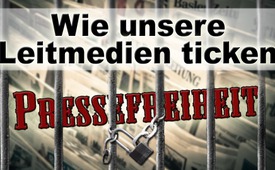 Как действуют наши ведущие СМИ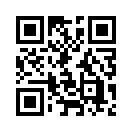 В радиоинтервью по теме кризисной ситуации с беженцами журналистка WDR Клаудия Циммерман выразилась так: „Журналистам было дано указание „делать позитивные репортажи о правительстве“, и не распространять "оппозиционную линию».В радиоинтервью по теме кризисной ситуации с беженцами журналистка WDR Клаудия Циммерман выразилась так: „Журналистам было дано указание „делать позитивные репортажи о правительстве“, и не распространять "оппозиционную линию».
Спустя день после её заявления, которое в немецкой прессе разразилось соответствующими заголовками, Циммерман "после консультации" с WDR включила заднюю скорость, сказав, что она рассказала какие то «глупости» и несла "полную чепуху". Слова Циммерман показывают, как действуют наши средства массовой информации: свободы прессы не существует. Вместо этого предписано, как и что писать. Посредством прямо таки сектантской системы поддерживается контролируемая журналистика: кто не придерживается этих требований, как показывает пример г-жи Циммерман, принуждается под давлением средств массовой информации, к так сказать, самоотречению. При невыполнении репутация будет испорчена. Примерами этого являются  бывший журналист «Франкфуртер альгемайне цайтунг» Удо Ульфкотте и бывший телекомментатор ARD Ева Херман. Точные взаимосвязи касательно этой темы показаны в передаче "Как средства массовой информации злоупотребляют своим влиянием и выключают критические голоса" от 19 декабря 2015 года. Помогайте нам раскрывать эту управляемую и манипулируемую журналистику путём распространения этой передачи. Большое спасибо.от J.B.Источники:www.1limburg.nl/duitse-omroep-moest-positief-berichten-over-vluchtelingen?context=section-1
www.compact-online.de/deutschlands-gesteuerte-presse-ein-gestaendnis/
www1.wdr.de/unternehmen/wdr_berichterstattung_fluechtlinge-100.htmlМожет быть вас тоже интересует:#ARD-ru - www.kla.tv/ARD-ruKla.TV – Другие новости ... свободные – независимые – без цензуры ...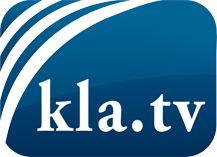 О чем СМИ не должны молчать ...Мало слышанное от народа, для народа...регулярные новости на www.kla.tv/ruОставайтесь с нами!Бесплатную рассылку новостей по электронной почте
Вы можете получить по ссылке www.kla.tv/abo-ruИнструкция по безопасности:Несогласные голоса, к сожалению, все снова подвергаются цензуре и подавлению. До тех пор, пока мы не будем сообщать в соответствии с интересами и идеологией системной прессы, мы всегда должны ожидать, что будут искать предлоги, чтобы заблокировать или навредить Kla.TV.Поэтому объединитесь сегодня в сеть независимо от интернета!
Нажмите здесь: www.kla.tv/vernetzung&lang=ruЛицензия:    Creative Commons License с указанием названия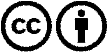 Распространение и переработка желательно с указанием названия! При этом материал не может быть представлен вне контекста. Учреждения, финансируемые за счет государственных средств, не могут пользоваться ими без консультации. Нарушения могут преследоваться по закону.